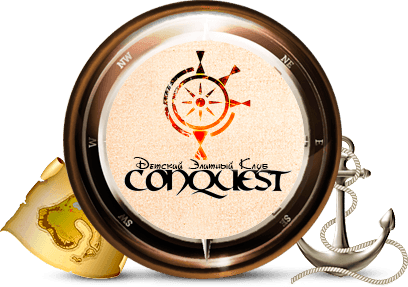 ДОКУМЕНТЫ НЕОБХОДИМЫЕ ДЛЯ УЧАСТИЯ В НАШЕМ КЛУБЕПерсональная Клубная карта Копия  свидетельства о рождении (паспорта) для детей от 14 лет (кто впервые)Копия паспорта родителя/опекуна несовершеннолетнего участника(1 стр.+ прописка)Карта прививок (копия)Справка об эпидемиологическом окружении (берётся за 2-3 дня до отъезда у школьного врача, либо у терапевта в вашей поликлинике)Медицинская справка со сведениями о состоянии здоровья ребёнка  (НЕ  079у как в оздоровительные и санаторно-курортные места отдыха) ,  С рекомендациями и показаниями врачей (если есть). Приём медикаментов необходимо расписать на бумаге, с указанием ФИО ребёнка. Справка берётся у вашего терапевта, участкового, семейного доктора , в школе и выдаётся на основании карточки и карты прививок. Анализы сдаются минимум: соскоб и кал на яйца глист.Страховой  медицинский  полис ОМС (копия с двух сторон)Страховой полис от несчастного случая (ОРИГИНАЛ) рекомендовано.Страховой полис от клеща (ОРИГИНАЛ) если есть прививка-не требуетсяПри заезде в гостиницу/хостел/базу отдыха - НОТАРИАЛЬНО ЗАВЕРЕННОЕ СОГЛАСИЕ НА ДОВЕРЕННОЕ ЛИЦО (достаточно от одного из родителей/представителей ребёнка)Образец согласия которое нам нужно для заезда есть у нотариуса . Наш нотариус может вам сделать заранее, не забывайте свидетельство о рождении. Иорданиди Оксана нотариус iordanidy75@mail.ruУрицкого 125Анкета на ребёнка (находится на сайте в разделе ДОКУМЕНТЫ). При заполнении анкеты убедительно просим Вас заполнять все поля!  Указывать достоверные и полные сведения, особенно касающиеся здоровья участника программы!